                  AZ ELSŐ TELJESEN ELEKTRONIKUS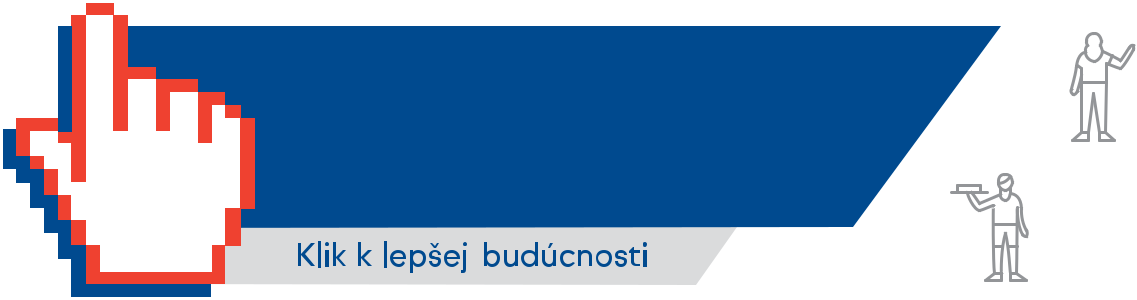 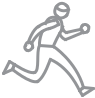                       LAKOSSÁGI,                       HÁZ- ÉS LAKÁSÖSSZEÍRÁS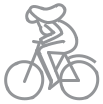 Szlovákia jövője szempontjából 2021 nagyon fontos év. Tíz év elteltével ugyanis az országban ismét népszámlálásra kerül sor. Ez lesz az eslő integrált és teljesen elektronikus népszámlálás.Az integrált és elektronikus népszámlálás több előnnyel is jár: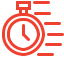 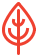 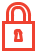 A lakossági összesírás 2021. február 15. és 2021. március 31. között valósul meg.KINEK KELL RÉSZT VENNIE A NÉPSZÁMLÁLÁSON?A Szlovák Köztársaság minden lakosának joga, de egyben törvény által előírt kötelessége is részt venni a népszámláláson. A népszámlálás szempontjából lakosnak számít mindenki, aki a Szlovák Köztársaság területén (állandó) lakóhellyel, tartózkodási hellyel, esetleg megtűrt státuszúként tartózkodási engedéllyel rendelkezik.NÉPSZÁMLÁLÁS GYORSAN ÉS EGYSZERŰENA lakos a személyi kérdőívet önállóan vagy közeli hozzátartozója segítségével internetkapcsolattal rendelkező számítógépen, tableten vagy mobiltelefonon tölti ki.A személyi kérdőív letölthető a www.scitanie.sk honlapról, vagy mobilalkalmazás segítségével is kitölthető.Minden községben létesülnek kapcsolattartó helyek, ahol összeíróhelyi asszisztensek segítenek a kérdőív kitöltésében azoknak a lakosoknak, akik azt nem tudják önállóan kitölteni. Kérésre terepi asszisztensek is rendelkezésre állnak, akik szükség esetén a lakosok otthonában segítenek a kérdőív kitöltésében.A népszámlálás során a kérdőíven olyan adatokat kell feltüntetni, amelyek a népszámlálás meghatározó időpontjában, azaz 2021. január 1-jén érvényesek.AZ ELEKTRONIKUS NÉPSZÁMLÁLÁS BIZTONSÁGAA 2021. évi lakossági, ház- és lakásösszeírás során a személyes adatok védelme a lehető legnagyobb mértékben biztosított. Minden megszerzett adat biztonságosan védve lesz a jogosulatlan hozzáféréssel szemben.A NÉPSZÁMLÁLÁS HOZADÉKA ÉS JELENTŐSÉGEA népszámlálás célja, hogy pótolhatatlan adatokat szolgáltasson a társadalom állapotáról, demográfiai, szociális, gazdasági és kulturális szerkezetéről, a lakosság élet- és lakáskörülményeiről.SZERKESZTHETŐ MEZŐSzerkeszthető mező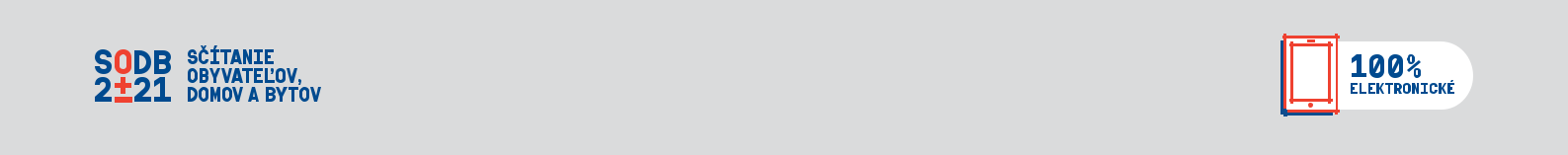 pontosabbbiztonságosrövidebbés jobb minőségű adatokbiztonságoskitöltési időés jobb minőségű adatokkitöltési idő